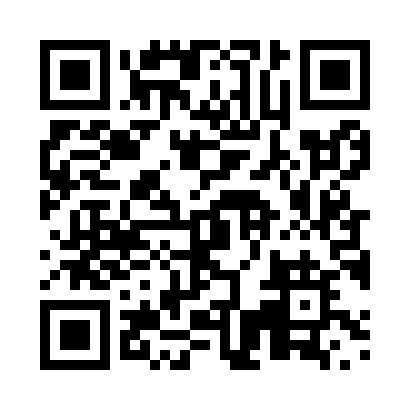 Prayer times for Musquash, New Brunswick, CanadaMon 1 Jul 2024 - Wed 31 Jul 2024High Latitude Method: Angle Based RulePrayer Calculation Method: Islamic Society of North AmericaAsar Calculation Method: HanafiPrayer times provided by https://www.salahtimes.comDateDayFajrSunriseDhuhrAsrMaghribIsha1Mon3:465:421:296:529:1611:122Tue3:475:431:306:529:1611:123Wed3:485:431:306:529:1611:114Thu3:495:441:306:529:1611:115Fri3:505:451:306:519:1511:106Sat3:515:451:306:519:1511:097Sun3:525:461:306:519:1411:088Mon3:535:471:316:519:1411:079Tue3:555:481:316:519:1311:0610Wed3:565:481:316:519:1311:0511Thu3:575:491:316:509:1211:0412Fri3:595:501:316:509:1211:0313Sat4:005:511:316:509:1111:0214Sun4:015:521:316:499:1011:0015Mon4:035:531:316:499:1010:5916Tue4:045:541:316:499:0910:5817Wed4:065:551:326:489:0810:5618Thu4:075:561:326:489:0710:5519Fri4:095:571:326:479:0610:5420Sat4:115:581:326:479:0510:5221Sun4:125:591:326:469:0410:5022Mon4:146:001:326:469:0310:4923Tue4:166:011:326:459:0210:4724Wed4:176:021:326:459:0110:4625Thu4:196:031:326:449:0010:4426Fri4:216:041:326:438:5910:4227Sat4:226:051:326:438:5810:4128Sun4:246:061:326:428:5710:3929Mon4:266:071:326:418:5610:3730Tue4:276:091:326:418:5410:3531Wed4:296:101:326:408:5310:33